Консультация для родителей на тему«Играем вместе».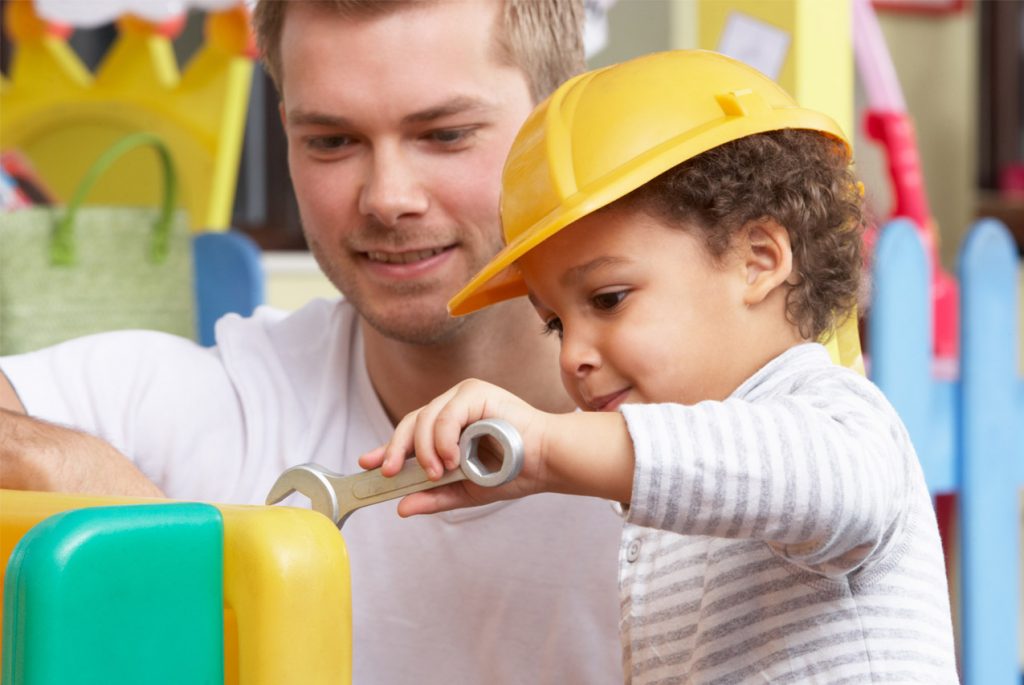 Многие родители знают, что дошкольное детство – это период игры. И действительно, игра в детские годы преобладает над всеми другими делами ребёнка. Игра доставляет большую радость ребёнку, потому что она даёт ему возможность активно действовать. В сюжетно-ролевых играх дошкольник приобщает себя к социальному миру взрослых людей. В одно мгновение он может стать водителем, продавцом, врачом, пожарным и даже космонавтом. Свои познания в области труда и деятельности взрослых при участии творчества и фантазии ребёнок воплощает в практику интересной игры. В семьях, где несколько детей, игры становятся особенно захватывающими, потому что дети имеют возможность распределять роли придумывать разные сюжеты. В таких играх воспроизводятся не только профессиональные действия взрослых, но и их взаимоотношения. Это особенно ценно для приобретения социального- коммуникативного опыта детей. Взрослые члены семьи могут быть прямыми или косвенными участниками сюжетно-ролевых игр ребёнка. В этом случае происходит приятное общение и проникновение в мир интересов ребёнка.  Совместные сюжетные игры могут служить для родителей и прекрасным диагностическим материалом.Сюжетные игры предполагают разнообразные темы и сюжеты, которые строятся на знаниях и опыте ребёнка в данной области и отражают ту или иную деятельность людей. Чем разнообразнее опыт ребёнка, тем интереснее и содержательнее будут игры. В обязанностях родителей обогащать этот опыт через наблюдения, совместный труд, художественную литературу, телепередачи, рассказы из собственного опыта и непосредственного участия в играх ребёнка. На конкретном примере рассмотрим, как всё может получится несмотря на нехватку времени и каких- то профессиональных знаний.Яркие впечатления ребёнка (а это тоже во многом зависит от взрослого) от посещения зоопарка могут трансформироваться в игру. Он начинает из кубиков (или другим способом) строить клетки, заселять их игрушечными животными. Взрослый может как бы ненароком включится в игру ребёнка и сделать её глубже, разнообразнее, содержательнее. Видя, как малыш увлечён игрой, взрослый поддерживает её новыми игровыми действиями. На машине в зоопарк прибывает партия новых животных ещё не задействованные в игре, например, африканские слоны, обезьяны, крокодилы. Взрослый, взяв на себя роль шофёра, который доставил зверей, просит «директора» зоопарка принять груз, расписаться в квитанции и устроить животных получше, т.к. они долго ехали и устали в тесноте. Такое включение в игре займёт у взрослого немного времени, но даст ребёнку толчок для развития сюжета. Теперь он и сам время от времени может подвозить новых животных и устраивать их в зоопарке.Если ребёнок в сюжете игры остановился на строительстве клеток и не стремится развивать его, взрослый включается вторично: на машине подвозит питание для зверей, просит «директора» принять его.- Я привёз вам мясо для хищников, рыбу для водных животных, зерно для птицы. Примите товар, перенесите его в хранилище и кормите животных – весь товар свежий. «Товаром» может быть всё, что угодно: красные кубики будут изображать мясо, щепочки-рыбу, в кастрюльках незримо может находиться зерно. Для ребёнка появляется новое поле деятельности в рамках старого сюжета игры: он кормит животных, закупает продукты, подвозит их. Сюжет игры наталкивает ребёнка на поиск заместителей реальных предметов. Например, он задумывается над тем, как «изготовить» продукты питания. Взрослый может подсказать ему. Что мясо, овощи, фрукты, рыбу можно слепить из пластилина или вырезать из картона, клетки можно сделать не только из кубиков, но и из коробок.Малыш заигрался и не хочет идти спать. Взрослый опять тактично включается в игру, вводя нового персонажа – ночного сторожа зоопарка. Взяв куклу, взрослый от её имени ведёт разговор:» Здравствуйте, я к директору зоопарка. Хочу устроится на работу сторожем. Буду следить, чтобы в ночное время в зоопарке был порядок, чтобы никто не ходил и не пугал животных. Буду проверят все клетки, чтобы они все были хорошо закрыты. Вы можете спокойно идти спать, а завтра снова придёте в зоопарк.Далее взрослый, руководя развитием игры, обязательно придёт с кем-то из кукол на экскурсию в зоопарк и попросит директора показать животных и рассказать о них. Для ребёнка – это новый этап в игре – животные содержатся в зоопарке не просто так, а для показа публике. А взрослый выявит, что ребёнок знает о животных, что приобрёл при посещении зоопарка, какие сведения активно использует, а какие забыл. Это повод для того, чтобы предложить директору посетить «библиотеку», которая недавно открылась по соседству. И вот взрослый уже в качестве библиотекаря читает юному директору книги, откуда он черпает новые знания о своих животных.В зоопарк опять могут поступить новые животные; может приехать проверяющий, который будет проверять, хорошо ли содержат животных, как их кормят; может случиться какое-то происшествие; животное может заболеть или его нужно привить и т.д.Способов развития игры может быть много. Важно, чтобы взрослые понимали, что игра – это серьёзное дело: в ней ребёнок реализует себя как деловой человек, показывает свои знания, проявляет активность и творчество. 